There are a variety of disability organizations, agencies and groups in DC.  Most offer information and referral services, specialized training, advocacy alerts, information on upcoming DC legislative decisions, newsletters and more.  Most services are available free of charge. You may find additional organizations.  If you do, please let us know so we can add them to this list.Offices of the Mayor and City Council MembersD.C. City CouncilThirteen Members make up the D.C. City Council: a representative elected from each of the eight wards, and five members, including the Chair, elected at-large. As the central and chief policy-making body for the District of Columbia, the Council’s mission is to provide strong, innovative and effective leadership for the benefit of residents across the city. The Council’s central role as a legislative body is to make laws. However, its responsibilities also include oversight of multiple agencies, commissions, boards and other instruments of District government.Address: 1350 Pennsylvania Avenue, NW, Washington, DC  20004Website: http://www.dccouncil.washington.dc.us/councilPhone: 202-724-8000
Email: dccouncil@dccouncil.us D.C. Councilmembers
Phil Mendelson (Chairman)
Chairs: Committee of the Whole
Committees: Committee of the Whole
1350 Pennsylvania Avenue, NW, Suite 504, Washington, DC  20004http://www.dccouncil.washington.dc.us/council/phil-mendelson 
http://chairmanmendelson.com 
202-724-8032
pmendelson@dccouncil.us 
David Catania (At-Large)
Chairs: Committee on Education
Committees: Education; Finance and Revenue; Government Operations; Health Committee of the Whole
1350 Pennsylvania Avenue, NW, Suite 404, Washington, DC  20004
http://www.dccouncil.washington.dc.us/council/david-catania
http://www.davidcatania.com
202-724-7772
dcatania@dccouncil.us Anita Bonds (At-Large)
Committees: Economic Development; Health; Human Services; Judiciary and Public Safety; Committee of the Whole
1350 Pennsylvania Avenue, NW, Suite 408, Washington, DC  20004http://www.dccouncil.washington.dc.us/council/anita-bonds
202-724-8064
abonds@dccouncil.usVincent Orange (At-Large)
Chairs: Committee on Business, Consumer, and Regulatory Affairs
Committees: Business, Consumer, and Regulatory  Affairs; Economic Development; Government Operations; Health; Committee of the Whole
1350 Pennsylvania Avenue, NW, Suite 406, Washington, DC  20004
http://www.dccouncil.washington.dc.us/council/vincent-orange
202-724-8174
vorange@dccouncil.us
David Grosso (At-Large)
Committees: Business, Consumer and Regulatory Affairs; Education; Finance and Revenue; Health; Transportation and the Environment; Committee of the Whole
1350 Pennsylvania Avenue, NW, Suite 406, Washington, DC  20004
http://www.dccouncil.washington.dc.us/council/david-grossohttp://david-grosso.tumblr.com/	202-724-8105
dgrosso@dccouncil.usJim Graham (Ward 1)
Chairs: Committee on Human Services
Committees: Business, Consumer and Regulatory Affairs; Human Services; Transportation and the Environment; Committee of the Whole
1350 Pennsylvania Avenue, NW, Suite 105, Washington, DC  20004
http://www.dccouncil.washington.dc.us/council/jim-graham
http://www.grahamwone.com
202-724-8181
jgraham@dccouncil.us
Jack Evans (Ward 2)
Chairs: Committee on Finance and Revenue
Committees: Economic Development; Finance and Revenue; Judiciary and Public Safety; Committee of the Whole
1350 Pennsylvania Avenue, NW, Suite 106, Washington, DC  20004
http://www.dccouncil.washington.dc.us/council/jack-evans
http://www.jackevans.org 
202-724-8058
jevans@dccouncil.us 
Mary M. Cheh (Ward 3)
Chairs: Committee on Transportation and the Environment
Committees: Business, Consumer and Regulatory Affairs; Government Operations; Judiciary and Public Safety; Transportation and the Environment; Committee of the Whole
1350 Pennsylvania Avenue, NW, Suite 108, Washington, DC  20004
http://www.dccouncil.washington.dc.us/council/mary-m.-cheh
http://www.marycheh.com 
202-724-8062
mcheh@dccouncil.us
Muriel Bowser (Ward 4)
Chairs: Committee on Economic Development
Committees: Economic Development; Finance and Revenue; Government Operations; Judiciary and Public Safety; Committee of the Whole1350 Pennsylvania Avenue, NW, Suite 110, Washington, DC  20004
http://www.dccouncil.washington.dc.us/council/muriel-bowser
http://dcclims1.dccouncil.us/bowser
202-724-8052
mbowser@dccouncil.us 
Kenyan McDuffie (Chair Pro Tempore, Ward 5)Chairs: Committee on Government Operations
Committees: Economic Development; Government Operations; Human Services; Transportation and the Environment; Committee of the Whole
1350 Pennsylvania Avenue, NW, Suite 506, Washington, DC  20004
http://www.dccouncil.washington.dc.us/council/kenyan-mcduffiehttp://www.kenyanmcduffie.com 
202-724-8028
kmcduffie@dccouncil.usTommy Wells (Ward 6)
Chairs: Committee on Judiciary and Public Safety
Committees: Education; Human Services; Judiciary and Public Safety; Transportation and the Environment; Committee of the Whole
1350 Pennsylvania Avenue, NW, Suite 402, Washington, DC  20004
http://www.dccouncil.washington.dc.us/council/tommy-wells
http://www.tommywellsward6.com 
202-724-8072
twells@dcouncil.us 
Yvette Alexander (Ward 7)
Chairs: Committee on Health
Committees: Business, Consumer, and Regulatory Affairs; Education; Health; Committee of the Whole
1350 Pennsylvania Avenue, NW, Suite 400, Washington, DC  20004
http://www.dccouncil.washington.dc.us/council/yvette-alexander
http://www.yvettealexander.org
202-724-8068
yward@dccouncil.us 
Marion Barry (Ward 8)
Committees: Education; Finance and Revenue; Human Services; Committee of the Whole
1350 Pennsylvania Avenue, NW, Suite 102, Washington, DC  20004
http://www.dccouncil.washington.dc.us/council/marion-barry
202-724-8045
mbarry@dccouncil.us Executive Office of the Mayor, Vincent C. GrayAddress: 1350 Pennsylvania Avenue, NW, Suite 316, Washington, DC 20004Website: http://mayor.dc.gov
Phone: 202-727-6300TTY: 202-724-8815Email: eom@dc.govD.C. Government Departments and AgenciesOffice of the State Department of Education, District of ColumbiaThe Office of the State Superintendent of Education (OSSE), formerly known as the State Education Office (SEO) sets policies, exercises oversight, and directs resources that guarantee residents educated in the District of Columbia are among the highest performers in the nation, fully prepared for successful postsecondary learning and employment in the creative economy. As the State Education Agency for DC, the OSSE sets statewide policies, provides resources and support, and exercises accountability for all public education in DC. Address: 810 1st Street, NE, Ninth Floor, Washington, DC  20002Website: http://osse.dc.govPhone: 202-727-6436Email: Online contact form at http://app.dc.gov/apps/about.asp?page=atd&type=dsf&referrer=seo.dc.gov&agency_id=1052&seoNav=|31191| D.C. Department of Employment Services - One Stop Career CentersD.C. Department of Employment Services (DOES) provides job seekers with a number of employment opportunities. Each center provides career counseling, career planning, resume assistance, direct job placement, classroom and on-the-job training, access to America's Job Bank (both online and via telephone), information about local and national labor markets, unemployment compensation and much more.  Customers interested in additional services should go to one of the full service one-stop centers listed below. Website: http://does.dc.gov/Phone: 202-724-7000TTY: 202-698-4817Email: does@dc.gov Individual Career Centers:DC Works! Career Center – Northeast 
Community College of the District of Columbia, 5171 South Dakota Avenue, NE, Second Floor, Washington, DC  20011
202-576-3092; 202-576-3102 (TTY)
DC Works! Career Center – Northwest     
Frank D. Reeves Municipal Center, 2000 14th Street, NW, Third Floor, Washington, DC  20009
202-442-4577
DC Works! Career Center – Southeast
3720 Martin Luther King, Jr. Avenue, SE, Washington, DC 20032
202-741-7747
DC Works! Career and Information Center - CVS Pharmacy Training Facility
4049 South Capitol Street, SW, Washington, DC  20032
202-645-4000; 202-645-0022 (TTY)
DC Works! Career and Information Center, U.S. Veterans Affairs (veterans only)
1722 I Street, NW, Room 335, Washington,  DC  20421202-530-9354; 202-576-3262 (TTY)DC Works! Career and Information Center - DOES Headquarters 
4058 Minnesota Avenue, NE, Washington, DC  20019
202-724-7000
DC Works! Career and Information Center - King Greenleaf Facility
201 N Street, SW, Washington, DC  20024
202-724-2050; 202-724-1409 (TTY)    
                                                                                                DC Works! Career and Information Center - Business Opportunity Workforce Development Center
2311 Martin Luther King, Jr. Avenue, SE, Washington, DC  20020
202-645-8625D.C. Department on Disability Services
The purpose of the Department on Disability Services (DDS) is to provide innovative high quality services that enable people with disabilities to lead meaningful and productive lives as vital members of their families, schools, workplaces and communities in every neighborhood in the District of Columbia. DDS is the lead District agency assisting residents with disabilities, including people with Intellectual and Developmental Disabilities and their families. DDS has two administrations: the Developmental Disabilities Administration (DDA) and the Rehabilitation Services Administration (RSA).Address: 1125 15th Street, NW, Washington, DC  20005Website: http://dds.dc.govPhone: 202-730-1700; 202-730-1516 (TTY)Email: dds@dc.gov Developmental Disabilities AdministrationThe Developmental Disabilities Administration (DDA) is the public agency responsible for the oversight and coordination of all services and supports provided to qualified persons with intellectual disabilities in the District of Columbia.DDA supports individuals with intellectual disabilities to have the most independence and choice and control over their own lives through person-centered service planning and delivery and increased provider capacity. DDA coordinates home and community services for over 2,000 individuals so each person can live and work in the neighborhood of his or her choosing, and promotes health, wellness and a high quality of life through service coordination and monitoring, clinical supports, and a robust quality management program.Address: 1125 15th Street, NW, Washington, DC  20005Website: http://dds.dc.gov/DC/DDS/Developmental+Disabilities+AdministrationPhone: 202-730-1700; 202-730-1516 (TTY)Email: dds@dc.gov Rehabilitation Services AdministrationThe Rehabilitation Services Administration (RSA) provides quality comprehensive vocational rehabilitation (VR) and independent living services to eligible individuals with disabilities. RSA services, which include job counseling, development, placement, and retention, assist consumers to prepare for, obtain, and maintain competitive employment. RSA markets the placement of its consumers in high growth and high demand employment to improve their independence and self sufficiency.Address: D.C. Department of Disability Services (DDS), 1125 15th Street, NW, Washington, DC  20005Website: http://dds.dc.gov/DC/DDS/Rehabilitation+Services+AdministrationPhone: 202-442-8400 (RSA)  or  202-730-1700 (DDS)
TTY: 202-730-1516Email: dds@dc.gov D.C. State Development Disability CouncilThe D.C. State Developmental Disabilities Council (DDC) promotes and engages in systems or process changes, capacity building and advocacy activities. All are designed to achieve independence, productivity, integration and community inclusion of individuals with intellectual and developmental disabilities.	Address: 441 4th Street, NW, Suite 729 North, Washington, DC 20001Website: http://odr.dc.gov/DC/ODR/DDCPhone: 202-671-4490TTY: 202-727-3363Email: odr@dc.govD.C. Office of Disability RightsThe mission of the D.C. Office of Disability Rights (ODR) is to ensure that the programs, services, benefits, activities and facilities operated or funded by the District of Columbia are fully accessible to, and useable by people with disabilities. ODR is committed to inclusion, community-based services, and self-determination for people with disabilities. ODR is responsible for overseeing the implementation of the City's obligations under the Americans with Disabilities Act (ADA), as well as other disability rights laws.DC Commission on Persons with Disabilities is part of the Office of Disability Rights.  The Commission is committed to enhancing the image, status, inclusion and quality of life for all District residents, visitors, and employees with disabilities and ensuring that they have the same rights and opportunities as those without disabilities.  It serves as an advisory body to the Mayor and the District’s Office of Disability Rights (ODR) as well as other agencies serving people with disabilities. Address: 441 4th Street, NW, Suite 729 North, Washington, DC 20001Website: http://odr.dc.gov Phone: 202-724-5055
TTY: 202-727-3363Email: odr@dc.gov D.C. Department of Mental HealthThe purpose of the D.C. Department of Mental Health (DMH) is to support prevention, resiliency and recovery for District residents in need of public mental health services.Address: 64 New York Avenue, NE, Fourth Floor, Washington, DC  20002Website: http://dmh.dc.gov Phone: 202-673-1440TTY: 202-673-7500Email: dbh@dc.gov D.C. Office of the Tenant Advocate
The purpose of the D.C. Office of the Tenant Advocate is to advocate for, educate, and provide outreach for tenants in the District of Columbia.Address: 2000 14th Street, NW, Suite 300 North, Washington, DC  20009Website: http://ota.dc.gov Phone: 202-719-6560Email: CharlesE.Davis2@dc.gov D.C. Public Charter Schools
To provide quality public school options for DC students, families, and communities through a comprehensive application review process, effective oversight, meaningful support, and active engagement of its stakeholders. Charter schools are independently operated public schools and serve as their own local education agency (LEA), unless a charter school chooses D.C. Public Schools to be its LEA. The D.C. Public Charter School Board oversees all charter schools.Address: 3333 14th Street, NW, Suite 210, Washington, DC  20010Website: http://www.dcpubliccharter.com Phone: 202-328-2660Email: dcpublic@dcpcsb.org D.C. Public SchoolsThe goal of the District of Columbia Public Schools (DCPS) is to make D.C. the highest-performing urban school district in the nation, and to once and for all close the achievement gap that separates low-income students and students of color from their higher-income and white peers.Address: 1200 First Street, NE, Washington, DC  20002Website: http://dcps.dc.gov/DCPS Phone: 202-442-5885Email: Online contact form at http://dcps.dc.gov/DCPS/About+DCPS/Contact+Us/Ask+the+Chancellor Some DCPS OfficesOffice of Teaching and Learning
The Office of Teaching and Learning establishes what rigorous content students learn and improves how they learn it.
Director/Manager: Brian Pick
1200 First St., NE, Washington, DC 20002, 8th Floor
http://dcps.dc.gov/DCPS/About+DCPS/Office+Directory/Office+of+the+Chief+Academic+Officer 
202-442-5611
Office of the Chief of SchoolsManages school leadership, principals, atheletic department, and school transformationJohn Davis, Chief1200 First St., NE, Washington, DC 20002, 12th Floorhttp://www.dc.gov/DCPS/About+DCPS/Office+Directory/Office+of+the+Chief+of+Schools202-939-5298john.davis@dc.govOffice of the Chief of Staff
Manages school operations, compliance, enrollment, and other key areas.
Lisa Ruda, Chief
1200 First St., NE, Washington, DC 20002, 12th Floor
http://dcps.dc.gov/DCPS/About+DCPS/Office+Directory/Office+of+the+Chief+of+Staff
202-442-5075
lisa.ruda@dc.gov 
Office of Data and StrategyProvides strategic direction related to budget, planning, data, and alignment.Director/Manager: Pete Weber1200 First St., NW, Washington, DC 20002, 12th Floorhttp://www.dc.gov/DCPS/About+DCPS/Office+Directory/Office+of+Data+and+Strategy 202-442-5142jessica.rauch@dc.gov Office of Human Capital
Manages all areas of human resources and community relations.
Jason Kamras
1200 First St., NE, Washington, DC 20002, 12th Floor
http://dcps.dc.gov/DCPS/About+DCPS/Office+Directory/Office+of+Human+Capital 
202-442-5885Office of Family and Public Engagement
Oversees DCPS' work with parents, families and community partners, and leads community engagement, strategic communications, and press.
Josephine Bias Robinson, Chief1200 First St., NE, Washington, DC 20002, 12th Floor
http://dcps.dc.gov/DCPS/About+DCPS/Office+Directory/Office+of+Family+and+Public+Engagement
202-719-6613
Josephine.Robinson@dc.gov 
Office of the General Counsel
Provides legal advice and counsel to DCPS and handles other legal matters.
Bob Utiger, DCPS General Counsel
1200 First St., NE, Washington, DC 20002, 10th Floor
http://dcps.dc.gov/DCPS/About+DCPS/Office+Directory/Office+of+the+General+Counsel
202-442-5000
Office of Special Education
Works with schools to ensure that students with disabilities have the services and support they need.Director/Manager: Nathaniel Beers, Chief1200 First St., NE, Washington, DC 20002, 9th Floor
http://dcps.dc.gov/DCPS/About+DCPS/Office+Directory/Office+of+Special+Education
202-442-4800Nonprofit OrganizationsAdvocates for Justice and Education, Inc.The mission of Advocates for Justice and Education (AJE) is to educate parents, youth, and the community about the laws governing public education, specifically for children with special needs.  AJE seeks to empower youth and parents to be effective advocates on behalf of their children to ensure that they receive an appropriate education. Also part of Advocates for Justice:District of Columbia Parent Information Network (DC PIN)
DC PIN provides children and youth (ages 0-26) with special needs and their families with family navigation, care coordination, community education and individual advocacy.Parent-to-Parent
The Parent-to-Parent program provides parents with leadership training and a supportive network to peers. There is a monthly support group that meets the first Tuesday of each month from 5:30 pm– 7:00pm. Each session focuses on information sharing, and learning about advanced topics related to special education. All parents are welcome to attend. Parent Training and Resource Center
The Parent Training and Resource Center (PTI) is a comprehensive resource library and training center. The center offers parents information on the laws of special education, specific disabilities, the latest research on treatment and interventions, and adaptive technology. Transition Advocacy Project
The Transition Advocacy Project (TAP) provides youth ages 13-26 with support, advocacy, information, and training in order to improve their involvement in their educational planning. Address: 1012 Pennsylvania Avenue, SE, Washington, DC  200034201 Georgia Avenue, NW, Washington, DC  20011Website: http://www.aje-dc.orgPhone: 202-678-8060  or  202-265-9102  or  202-265-1730Email: Online contact form at http://www.aje-dc.org/contact The Arc of DCThe mission of The Arc of DC is to improve the quality of life for all persons with intellectual disabilities and their families through supports and advocacy.Address: 415 Michigan Avenue, NE, Suite 400, Washington, DC  20017Website: http://www.arcdc.netPhone: 202-636-2950Email: arcdc@arcdc.netArt EnablesVery often people with developmental disabilities are better able to express themselves in images than in words. Art Enables is focused on just such a group: thirty-some artists whose disabilities include but are not limited to Down syndrome, autism, traumatic brain injury, bipolar disorder. Their ages range from 24 to 72. They are African-American, Caucasian, Hispanic, Asian, Arab.Address: 2204 Rhode Island Avenue, NE, Washington, DC  20018Website: http://www.art-enables.orgPhone: 202-554-9455The D.C. Center for Independent LivingThe D.C. Center for Independent Living, Inc., (DCCIL) is a consumer controlled, cross disability, community based, private non-profit organization that promotes independent life styles for persons with significant disabilities in the District of Columbia.Address: 1400 Florida Avenue, NE, Suite 3A, Washington, DC  20002Anacostia Satellite Office: 2443 Good Hope Road, SE, Washington, DC  20020Website: http://www.dccil.org Phone: 202-338-0033  TTY: 202-388-0277Email: Online contact form at http://www.dccil.org/ContactUs.html DC Center for Indepednent Living—Anacostia Satellite Office2443 Good Hope Road, SE, Washington, DC 20020Phone: 202-889-5802TTY: 202-889-0866	DC Center for Indepednetn Living –NW Satellite at The Greater Washington Urban League	2901 14th Street, NW, Ground Floor, Washington, DC 20009	Phone: 202-280-6899	TTY: 202-470-1534D.C. Health Resources PartnershipThe goal of the D.C. Health Resources Partnership is to expand the community health care capacity to provide health and mental health services that are accessible to individuals with intellectual and other developmental disabilities, and to implement strategies to promote quality health outcomes for this population. Address: Georgetown University, Box 571485, Washington, DC  20057Website: http://gucchd.georgetown.eduPhone: 202-687-5000 
Email: gucdc@georgetown.eduD.C. Partners in TransitionD.C. Partners in Transition is a group of D.C. stakeholders committed to improving the ability of D.C. youth with special needs and disabilities to successfully transition into education, employment, and independence. D.C. Partners is made up of students, young adults, teachers, community organizations, government representatives, employers, parents, and more. Everyone is welcome to join us.Website: http://www.dctransition.org Email: info@dctransition.org Easter Seals Greater Washington-Baltimore RegionThis Easter Seals affiliate serves the District of Columbia, Maryland, and northern Virginia, providing services to ensure that all people with disabilities or special needs and their families have equal opportunities to live, learn, work, and play in our community. They offer community-based programs designed to support and strengthen families, enrich the lives of individuals with disabilities, create stronger communities, and reduce system-wide health care costs.Address: 1420 Spring Street, Silver Spring, MD  20910Website: http://gwbr.easterseals.comPhone: 301-588-8700Email: Online contact form at http://gwbr.easterseals.com/site/PageServer?pagename=DCMD_contactus The HSC FoundationThe HSC Foundation is dedicated to improving access to services for individuals who face social and health care barriers due to disability, chronic illness, or other circumstances that present unique needs.Address: 2013 H Street, NW, Suite 310, Washington, DC 20006Website: http://www.hscfoundation.orgPhone: 202-454-1220 
Email: info@hscfoundation.org The HSC National Youth Transitions Collaborative The National Youth Transitions Collaborative has been established to provide expertise and advice on planning, programming, and advocacy for the National Youth Transitions Center. National Youth Transitions Center Collaborative members are vital contributors in the collaborative community which seeks to empower youth and young veterans with disabilities to create a self-directed path to adulthood and employment.  Address: 2013 H Street, NW, Suite 310, Washington, DC 20006Website: http://www.hscfoundation.org/National_Youth_Transitions_InitiativeHSC Healthcare SystemThe HSC Healthcare System believes that children and young adults (birth through age 25) with special needs deserve a level of care that consistently and comprehensively looks out for their best interests. They provide innovative care to the pediatric Supplemental Security Income (SSI) and SSI-eligible populations of Washington, DC, through a management network that coordinates health, social, and education services for our members.	Address: 1101 Vermont Avenue, NW, Suite 1200, Washington, DC  20005	Website: http://www.hscsn-net.org/HSCSN_HomePhone: 202-467-2737Email: Online contact form at http://www.hscsn-net.org/contact Inclusion Research InstituteThe primary mission of the Inclusion Research Institute (IRI) is to research, develop and disseminate innovations that enable persons of all ages, including individuals with disabilities or other disadvantages, to be independent, productive and included in schools, communities, and places of employment.Address: 1319 Pennsylvania Avenue, SE, Suite 100, Washington, DC 20003Website: http://www.inclusionresearch.org/Phone: 202-338-7158 
Email:  info@inclusionresearch.orgNational Multiple Sclerosis Society, National Capital ChapterThe National Capital Chapter of the National Multiple Sclerosis Society is committed to providing comprehensive support services to address the wide range of challenges facing those living with multiple sclerosis.Address: 1800 M Street, NW, Suite 750 South, Washington, DC  20036Website: http://www.nationalmssociety.org/chapters/dcw/index.aspxPhone: 202-296-5363Email: information@msandyou.org Quality Trust for Individuals with DisabilitiesQuality Trust's vision is a community where everyone is respected, belongs, contributes, is valued and shapes his or her own present and future. Quality Trust's mission is to be an independent catalyst for change in the lives of people of all ages with developmental disabilities. Quality Trust partners with people and their families so they can succeed, thrive and experience full membership in the communities they choose. Quality Trust works with individuals and family members to solve problems, identify opportunities for learning and contribution and find creative ways to minimize "differences" and make the most of each person's abilities.Address: 5335 Wisconsin Avenue, NW, Suite 825; Washington, DC  20015
Website: http://www.dcqualitytrust.orgPhone: 202-448-1450Project ACTION!Project ACTION! is a coalition of self-advocates and self-advocacy groups from the District of Columbia and surrounding areas. ACTION! stands for Advocacy, Change, Training, Information, Organizing, and Networking!Website: http://planning.dc.gov/DC/DDS/About+DDS/News+Room/ci.Project+ACTION.print Phone: 202-448-1458 (Phyllis Holton)  or  202-459-4003 (Victor Robinson)Shared HorizonsShared Horizons is a nonprofit organization created to improve the quality of life for people with disabilities through the Wesley Vinner Memorial Trust, which is a Pooled Special Needs Trust.  The mission is to protect the assets belonging to individuals with disabilities while maintaining their eligibility for governmental support programs.Address: 5335 Wisconsin Avenue, NW, Suite 825, Washington, DC  20015Website: http://www.shared-horizons.org/Phone: 202-448-1460Email: info@shared-horizons.org United Cerebral Palsy of Washington DC & Northern VirginiaUnited Cerebral Palsy (UCP) of Washington, DC and Northern Virginia serves adults with cerebral palsy and other disabilities.  The mission is to advance the independence, productivity and quality of life for individuals with disabilities and their families. Address: 3135 8th Street, NE, Washington, DC  20017Website: http://www.ucpdc.org
Phone: 202-269-1500
Email: dcarter@ucpdc.org University Center for Excellence in Developmental Disabilities, Georgetown University Center for Child and Human Development
Since 1963, University Centers for Excellence in Developmental Disabilities Education, Research, and Service (UCEDD) have been working to accomplish a shared vision that foresees a nation in which all Americans, including Americans with disabilities, participate fully in their communities. Independence, productivity, and community inclusion are key components of this vision. D.C. UCEDD focuses on four core functions: 1) providing interdisciplinary pre-service preparation and continuing education for students and fellows, which may include the preparation and continuing education of leadership, direct service, clinical, or other personnel to strengthen and increase the capacity of states and communities; 2) providing training, technical assistance, for individuals with developmental disabilities, their families, professionals, paraprofessionals, policymakers, students and other members of the community; 3) conduct basic or applied research, evaluation and the analysis of public policy in areas that could affect individuals with developmental disabilities and their families; and 4) disseminate information on the broad range of issues that impact the lives of individuals with developmental disabilities and their families.Address: Georgetown University Center for Child and Human Development, Georgetown University, Box 571485, Washington, DC  20057Website: http://www.gucchdgeorgetown.net/uceddPhone: 202-687-5000Email: ucedd@georgetown.edu University Legal Services for the District of Columbia Protection and AdvocacyUniversity Legal Services is a private, non-profit organization that serves as the District of Columbia's federally mandated protection and advocacy system for the human, legal and service rights of people with disabilities.  They operate eight protection and advocacy programs, including voter access and jail advocacy.Address: 220 I Street, NE, Suite 130, Washington, DC  20002Southeast Office: 1800 Martin Luther King, Jr. Avenue, First Floor, Washington, DC  20020Website: http://www.uls-dc.org/PAP.htmPhone:  202-547-0198Goodwill of Greater Washington The Goodwill of Greater Washington is building a community where people are empowered to achieve their fullest potential and rise to their highest level of personal success.  Goodwill of Greater Washington is nonprofit workforce development organization that has helped tens of thousands of Washington metropolitan area residents get jobs since 1935.  Today, GGW operates a chain of retail stores; cleans millions of square feet of office space; and employs almost 700 people, 75% of whom are disabled or disadvantaged.Address: 2200 South Dakota Ave., NE      Washington, DC 20018 Website: http://www.dcgoodwill.org Phone:   (202) 636-4225Email: info@dcgoodwill.org 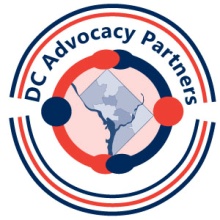 Partial List of D.C. Resources